FORMATO DE REGISTRO DATOS PERSONALESNombre de la persona que postula (responsable del proyecto): Domicilio:Ciudad:	Estado:Teléfono (clave de ciudad- número):	Celular: Correo electrónico:Página web (dinos si quieres que la anexemos a nuestros enlaces):¿Perteneces a algún grupo artístico o institución? Sí    	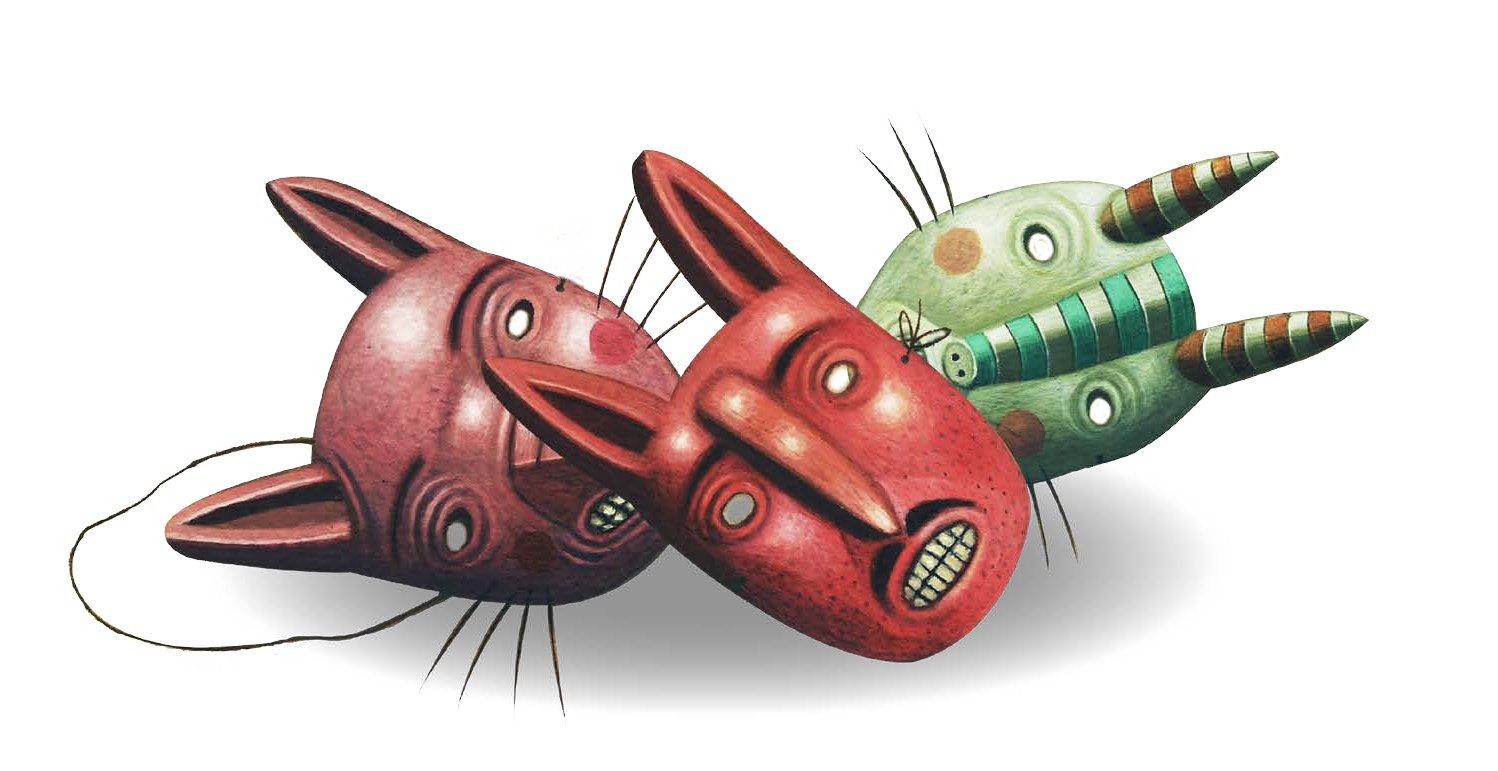 ¿Cuál?Modalidades de participación: ( ) Individual o solista( ) Grupos de artistas no constituidos( ) Agrupaciones legalmente constituidasNo  	Breve currículum teatral (Dependiendo de la modalidad de participación [individual, grupo no constituido, grupo legalmente constituido]):DATOS DEL PROYECTOTítulo de la obra seleccionada: Autoría:(Tipo de docuemnto con la que se avalan los derechos de Autor) (INDAUTOR)SOGEMDirector/directora:Hiperviculo (link) de vídeo que contenga una muestra de los dos últimos montajes del director:Público al que va dirigido:¿Por qué te interesa participar en el Programa Nacional de Teatro Escolar 2018¿Has intentado participar con anterioridad? Sí    	¿En qué ciclo?No  	¿Algún miembro del equipo que postula (actores/actrices, equipo creativo) ha sido beneficiario del programa de Teatro Escolar con anterioridad)? (En caso de ser afirmativo exponer nombre y cargo, emisión)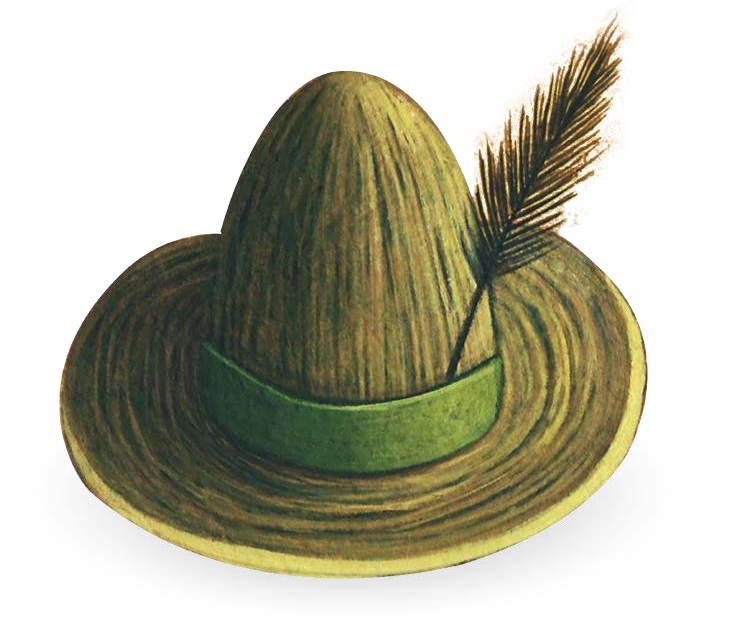 ¿Por qué escogiste el texto?¿Por qué crees que la temática y el tratamiento son apropiados para el nivel educativo que propones?